Republic of the Philippines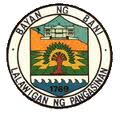 MUNICIPALITY OF BANIProvince of Pangasinan-oOo-OFFICE OF THE SANGGUNIANG BAYANTel. No. (075) 553-30-17EXCERPTS FROM THE MINUTES OF THE REGULAR SESSION OF THE SANGGUNIANG BAYAN HELD ON AUGUST  7, 2000 AT THE SB SESSION HALL, BANI, PANGASINAN.Present:	Hon. Mariano D Catabay				-Municipal Vice Mayor/Presiding Officer	Hon. Rosalinda T. Acenas				-Municipal Councilor	Hon. Benjamin S. Navarro II				-Municipal Councilor	Hon. Elmer N. Ocampo					-Municipal Councilor	Hon. Francisco C. Beltran, Jr., M.D.			-Municipal Councilor	Hon. Alvaro R. Onia, Sr.					-Municipal Councilor	Hon. Pedro N. Camba					-Municipal Councilor	Hon. Panfilo R. Camba, Sr.				-Municipal Councilor	Hon. Marianito S. Castelo				-Brgy. Cpt., PoblacionAbsent:	Hon. Emmanuela N. Abelon		 		-Municipal Councilor	Hon. Evangelista N. Tugas				 - Brgy. Cpt., Garrita	Hon. Tyrel Hasdrubal R. Olores				- SKMF PresidentMUNICIPAL ORDINANCE NO. 2000-03AN ORDINANCE AUTHORIZING THE TEMPORARY CLOSURE OF CERTAIN PORTIONS OF DON ESTANISLAO CAVE ST. AND THE TOWN PLAZA DURING FIESTA CELEBRATIONS INTHIS MUNICIPALITY.	SECTION  I.  LEGAL BASIS.  The Local Government Code of 1991 authorizes local government units the closure and opening of parks or roads falling within their jurisdiction, anent thereto, Section 21 of the Code thereby provides in part as follows:	“Section 21. Closure and Opening of Roads.” A) A local government unit may pursuant to an Ordinance permanent or temporarily close or open any local road, alley, park or square falling within its jurisdiction; B) Any national or local road, alley, park or square may be temporarily closed during  an actual emergency, or fiesta celebrations, public rallies, agricultural or industrial fairs or an undertaking of public works and highways, telecommunications and waterworks projects, the duration of which shall be specified by the local chief executive concerned in a written order. Provided, however that no national, or local road, alley, park, or square shall be temporarily closed for athletic, cultural, or civic activities not officially sponsored, recognized, or approved by the local government unit concerned.	SECTION  II.  DEFINITION OF TERMS. For purpose of this Ordinance the following terms and phrases shall be defined and mean as follows:	a) Amusement Unit – generally refers to facilities and devices used by perya operators in relation to the operation of their business such as Cinema, Rolling Light, Tangga, Ferries Wheel, Caterpillar and the like;Republic of the PhilippinesMUNICIPALITY OF BANIProvince of Pangasinan-oOo-OFFICE OF THE SANGGUNIANG BAYANTel. No. (075) 553-30-17																								Page – 2 –b) Fiesta Celebration – shall include the annual Celebration of the Bani Thanksgiving and Patronal Fiesta (Immaculate Conception Feast), the Foundation Day of Bani and other festivals which may be sponsored, recognized or approved by the municipal government.c) Municipal Government – refers to the Municipality of Bani.d) Certain Portion of Don Estanislao Cave St. – refers particularly to an area along the length of the Street covering a distance between the corners of Quezon Ave. and Don Felomino Orilla St.e) Certain Portion of the Town Plaza – the open area situated West of the Covered Court and North of the Tennis Court, hence I is the one which is used traditionally in accommodating the installation of amusement units.	SECTION III. AUTHORIZATION. By a written order of the Municipal Mayor and specifying the duration of closure, a portion of Don Estanislao  Cave St. and the town plaza as defined in the preceding section thereof, is hereby authorized to be closed temporarily during fiesta celebrations, however a public access shall be provided with a width of not less than one meter. Such closure shall serve to accommodate the installation of amusement units and other related devices.	SECTION  IV. DURATION OF CLOSURE. The period of duration above mentioned herein shall not exceed nine (9) days.	SECTION  V. Any Municipal Ordinance, Municipal Executive Orders, Regulations or parts thereof which are inconsistent with any of the provisions of this Ordinance are hereby repealed or amended accordingly.	SECTION  VI. If, for any reason or reasons, this Ordinance or any part thereof is declared invalid or unconstitutional, any part or provisions thereof not affected thereby shall continue to be in force and effect.	SECTION  VII. This ORDINANCE shall take effect upon final approval and compliance with the posting requirements.	“ENACTED”	HON. ROSALINDA T. ACENAS				HON. ALVARO R. ONIA, SR.	HON. BENJAMIN S. NAVARRO II			HON. PEDRO N. CAMBA	HON. ELMER N. OCAMPO				HON. PANFILO R. CAMBA, SR.	HON. FRANCISCO C BELTRAN, JR., MD			HON. MARIANITO S. CASTELORepublic of the PhilippinesMUNICIPALITY OF BANIProvince of Pangasinan-oOo-OFFICE OF THE SANGGUNIANG BAYANTel. No. (075) 553-30-17																							Page – 3 –CERTIFICATION	I HEREBY CERTIFY that this Municipal Ordinance was passed on Final Reading by the Sangguniang Bayan of Bani on August 7, 2000.							         HON. MARIANO D. CATABAY							Municipal Vice-Mayor/Presiding OfficerATTESTED:	     EUGENIA F. CAMBA	Secretary to the SanggunianAPPROVED:	ATTY. GABRIEL E. NAVARRO	          Municipal Mayor/dno